Cochabamba - Bolivia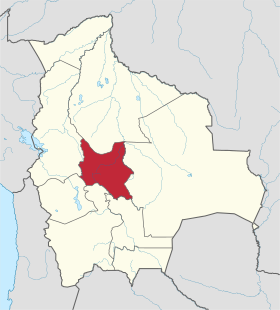 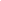 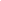 Ciudad Capital: CochabambaSuperficie: 55.631 Km2Población: 1.762.761 habitantes (2012)Gobernador Iván CanelasPrincipales actividades económicas:En Cochabamba se encuentran desarrolladas la producción energética en base al gas natural y la electricidad. En el rubro industrial en el departamento se localiza la más importante refinería del país, además de importantes empresas alimenticias (enlatados, lácteos, carnes, etc.), de vestimenta, calzados y cueros, las que abastecen gran parte del mercado nacional. Se producen papas, quinua, oca, cebada, maní, hoja de coca, variedades de maíz, trigo, frutas legumbres y hortalizas así como ganado lechero, bovinos, ovinos, caprinos, equinos y camélidos. Cochabamba posee yacimientos de estaño, plomo, antimonio, wólfram, oro, lignitos, asbesto, lapislázuli, baritina, aluminio, calizas, etc. La pesca se ha desarrollado en torno de trucha arcoíris, sábalo, bagre, dorado, surubí, blanquillo y pacú. Cuenta con una situación privilegiada en relación a los recursos naturales y a los mercados urbanos, que implican grandes potenciales para el desarrollo industrial. Principales exportaciones:Dicha diversidad se refleja también en las exportaciones de Cochabamba que alcanzan a 261 productos diversos; además son en un 33,75% de gas natural pero también implican la venta de alimentos como bananas (11,79%), leches (9%), palmitos, aceite de girasol; así como minerales tipo plomo, plata, zinc y sus concentrados y Bario (10,71%) y un 27% de otros productos.Ellos se dirigen hacia Argentina por un 37,36% del valor total de las exportaciones, a Brasil en un 13, 87%; Perú en 7,47% y Venezuela en 7,33%. También son mercados de destino E.E.U.U., Chile, China, Colombia, Italia y Ecuador.Principales cadenas productivas:Dentro de las cadenas productivas de Cochabamba, debe considerarse la forestal y la lechera especialmente. Se encuentran en etapa de desarrollo también la avícola, la del ajo, la de la quinoa, la de la castaña, la de frutas silvestres y frutas de valle, la de la haba, palmitos, soya, uva, de habas, castañas, camélidos, maderas y manufacturas, cueros y manufacturas, algodonera y textil.Estructura económica:Este departamento aglutina el 24% de la población nacional pero sólo el 5% de su territorio;  implica un considerable 14% en el PBI nacional. Su PBI per cápita fue de USD 1.783 en 2011; principalmente gracias actividades económicas sobre las que se fundamenta la base productiva como las Industrias Manufactureras (17,48%), el Transporte y Almacenamiento (15,25%) y la Administración Pública (11,88%). Esta matriz diferenciada también se compone de Establecimientos Financieros (9,9%), Agricultura, Silvicultura, Caza y Pesca (9,06%), Comercio (7,31%), Extracción de Minas y Canteras (5,99%), Servicios Comunales y Sociales (5,79%), Restaurantes y Hoteles, Electricidad, Gas y Agua y la Construcción.En 2014, el sector primario acumuló el 14% del PBI, mientras el sector secundario un considerable 29% y los servicios, un 57%. Indicadores de referenciaIndicadorValorAñoFuenteEducaciónTasa de Alfabetismo (Población 15 años y más)93,06%2013INEBSaludMortalidad Infantil(cada 1.000 nacidos)2412008INEBEmpleoPEA814.8062012INEBPBIParticipación  en el PBI nacional14,11%2013INEBExportacionesValor de exportaciones anuales (en US$)304.124.8482015IBCEIDHÍndice de Desarrollo Humano0,6942015PNUDPobrezaPorcentaje de Pobreza45,5%2012INEBEstructura económicaCantidad de empresas49.0012016FUNDEMPRESA